МИНИСТЕРСТВО ОБРАЗОВАНИЯ, НАУКИ И МОЛОДЕЖНОЙ ПОЛИТИКИ КРАСНОДАРСКОГО КРАЯПАСПОРТ ПРОЕКТАОТЧЕТ1 Тема проекта. Цель, задачи, инновационность.Тема проекта: «Организация работы Центра развития семьи в системе самоорганизующегося родительского сообщества»Цель проекта: Разработка и апробация системы самоорганизации родительского сообщества в деятельности дошкольного учреждения.Задачи: 1. Разработать и реализовать систему деятельности самоорганизующегося родительского сообщества в работе Центра развития семьи «Формула детства» по различным направлениям развития ребенка дошкольного возраста;2. Внедрить диагностический мониторинг развития самоорганизующегося родительского сообщества;3. Разработать программу работы Центра развития семьи с родителями детей, посещающих дошкольное учреждение;4.Обеспечить распространение разработанной инновации среди педагогической общественности Краснодарского края. Инновационность состоит в задаче создания родительского сообщества, обладающего необходимыми ресурсами для участия как полноправный активный партнер в образовательных отношениях дошкольной организации. Предполагалось, что такое сообщество родителей обладает собственной инициативой, и способно ставить перед собой цели и обеспечивать их достижение. В этом случае семья становится социальной силой, способной не только обозначать приоритеты в построении образовательных целей, но и возможностью их непосредственной реализации.2. Измерение и оценка качества инновацииИсследование по изучению детско-родительских отношений проводилось среди родителей, дети которых посещают МБДОУ МО г. Краснодар «Детский сад № 112». В процессе диагностики были использованы следующие методики:– наблюдение,– анкетирование, направленное на изучение запросов родителей на организацию и деятельность Центра развития семьи;– психологическая диагностика изучения детско-родительских отношений по методике «Тест детско-родительских отношений» (ДРО) А.Я. Варги и В.В. Столина.Проведенный анализ на выявление уровня удовлетворенности родителей проводимыми в детском саду родительскими встречами анализировался по параметрам познавательной, эмоциональной и коммуникативной удовлетворенности родителей проводимыми встречами.Каждый параметр ранжировался по уровням низкого, среднего и высокого уровней удовлетворенности. Результаты степени удовлетворенности родителей работой в сообществе представлены по динамике высокого уровня за три года.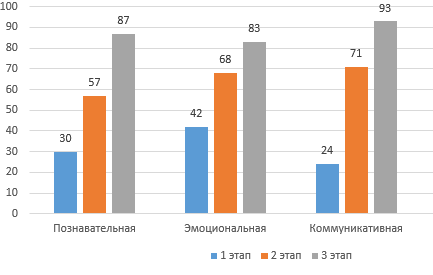 Рисунок 1. – Показатели удовлетворенности родителей проводимыми встречами.Также косвенным фактором эффективности образовательного процесса стало изменений показателей детско-родительских отношений по  методике А.Я. Варги и В.В. Столина. Результаты диагностики представлены в сопоставлении с высокими показателями по каждой шкале опросника, представленными в интерпретации данных теста.Значений шкал родительского отношения на  окончание  инновационной  деятельности (в %)Полученные данные показывают эффективность реализуемой системы организации работы с родителями во всех направлениях: познавательном, эмоциональном, коммуникативном.3. Результативность за отчетный периодНа заключительном этапе инновационной деятельности деятельность Центра  развития  семьи определялась в решении  задач  развития  инициативы и  групповой  активности родителей.  В основу работы была положено   технология проектной  деятельности. Именно на этом этапе управление сообществом было предоставлено самим родителям, произошло расширение влияние родителей на содержательные, организационные, коммуникативные характеристики жизни детского  сада. На этом этапе во  второй  раз  состоялась в  формате online  встречи родительская конференция. Такая  форма  работы позволила обеспечить общение в неформальном, дискуссионном режиме,  отреагировать на значимые для каждого участника вопросы. В связи с поставленными задачами на каждом этапе были созданы и внедрены в практику дошкольной организации следующие методические пособия. Методическое пособие «Сценарий встреч с родителями в деятельности центра развития семьи дошкольной образовательной организации». В основании освещаемой в пособии работы лежит идея формирование позиции родителя, как активного участника образовательных отношений, формирования детско-родительского сообщества, в котором каждый его участник мог в полной мере повлиять на формат и содержание встреч, актуализировать обсуждение различных проблем в общении и развитии ребенка дошкольного возраста. Пособие может быть полезно педагогам, работающим в системе дошкольного образования, в проведении нестандартных, увлекательных встреч с родителями, позволяющих повысить уровень психолого-педагогической культуры родителей.Методическое пособие «Организация клубного часа в детском саду». Клубный час, как современная технология образовательной деятельности, представлена в данном пособии в новом формате организации работы с детьми и парной работы «родитель-ребенок». Для родителей такая форма работы позволит не только расширить свои представления о своем ребенке, но и овладеть новыми способами коммуникации и общения с ним в совместной развивающей деятельности. В пособии представлены основные принципы организации клубного часа, способы его проведения, а также сценарии их проведения по различной тематике.Методическое пособие «Организация работы родительского сообщества в Центре развития семьи «Формула детства».Методическое пособие освещает педагогическую деятельность с родителями и семьей в детском саду. Предлагаемая система работы ориентирована на построение партнерских отношений с родителями и семьей, в которой родитель становится полноценным организатором и участником образовательного взаимодействия. Освещаемый в пособии материал представляется собой встречи, проводимые в режиме on-line, ведущими в которых выступали сами родители. Содержание работы направлено на рассмотрение самых различных сторон жизни и развития ребенка: здоровья, психического благополучия, подготовки к школьному обучение, занятий с ребенком в семейном кругу. Пособие, прежде всего, ориентировано на воспитательные интересы родителей, но также может быть полезно педагогам, работающим в системе дошкольного образования, специалистам в области развития ребенка дошкольного возраста.Также продуктом инновационной деятельности на этом этапе стали проводимые в сети Интернет творческие проекты с участием родителей и детей, Интернет-площадки, размещенные на платформе PadLet. Методическое пособие «Использование информационно - коммуникативных технологий в работе с родительской общественностью».Родительская общественность понимается как передовая часть общества, активно выражающая его мнение. Это сообщество грамотных, авторитетных, мобильных родителей, принимающих участие в управлении и организации образовательного процесса в детском саду. Целью создания методического пособия стало желание способствовать развитию практики конструктивного взаимодействия с родителями, обеспечение открытости работы дошкольной образовательной организации.Методическое пособие «Развитие творческой инициативы родительского сообщества в Центре развития семьи «Формула детства». Методическое пособие посвящено освещению вопросов взаимодействия с семьей и организации родительского сообщества в деятельности дошкольной организации. В материалах представлена система проектов, разработанная и реализованная родителями дошкольников. Предлагаемая система работы ориентирована на построение партнерских отношений с родителями и семьей, в которой родитель становится полноценным организатором и участником образовательного взаимодействия. Данное пособие может быть полезно педагогам, психологам, всем интересующимся вопросами работы с семьей и родителями.Таким образом, за период реализации инновационной деятельности создано пять методических пособий, разнопланово освещающих различные стороны организации деятельности родительского сообщества в дошкольном учреждении.4. Апробация и диссеминация результатов деятельностиНа третьем этапе в авторскую сеть дошкольной организации были включены 10 организаций различных муниципальных образований Краснодарского края, с которыми были проведены следующие мероприятия:          1.	Педагогическая гостиная «Жизнь родителей в детях. Семейные ценности и традиции» МБДОУ «Детский сад №11 «Светлячок» Тимашевский район.2.	Деловая игра «Взаимодействие педагога с родителями воспитанников: формальность или диалог?» в рамках сетевого взаимодействия с МБДОУ МО г. Краснодар «Центр - детский сад №121».3.	Мастер – класс «Организация взаимодействия педагогов с родителями. Инновационные формы взаимодействия» в рамках сетевого взаимодействия с МБДОУ МО г. Краснодар «Детский сад №116».4.	Семинар практикум «Совершенствование общения педагогов и родителей» в рамках сетевого взаимодействия МБДОУ «Детский сад № 8 «Звездочка» станица Выселки.5.	Мозговой штурм «Взаимодействие детского сада с родителями. Организация дней добрых дел» в рамках сетевого взаимодействия МБДОУ МО г. Краснодар «Детский сад № 234».6.	 Семинар – практикум «Как организовать работу с родителями в ДОО» в рамках сетевого взаимодействия МБДОУ МО г. Краснодар «Детский сад № 124»7.	Мастер – класс «Совершенствование общения педагогов и родителей» в рамках сетевого взаимодействия МБДОУ МО г. Краснодар «Детский сад № 168»8.	Педагогическая гостиная «Организация взаимодействия воспитателя и родителей по развитию самостоятельности старших дошкольников» в рамках сетевого взаимодействия МБДОУ МО г. Краснодар «Детский сад № 178»9.	Ток – шоу «Педагогические основы взаимодействия ДОО с семьей» в рамках сетевого взаимодействия МБДОУ МО г. Краснодар «Детский сад № 208»10.	Мозговой штурм «Родительская пятница как одна из нетрадиционных форм работы с родителями в ДОО» в рамках сетевого взаимодействия МБДОУ МО г. Краснодар «Детский сад № 124»Распространение полученного инновационного опыта проводилось на следующих мероприятиях.- ГБОУ ДПО «Институт развития образования» Краснодарского края опыт работы «Как сделать родителей детей ОВЗ активными участниками образовательных отношений», в рамках краевого онлайн – вебинара «Инновационные формы работы с семьей в ДОО», февраль 2022г.;- ГБОУ ДПО «Институт развития образования» Краснодарского края мастер-класс «Творческие мастерские и использование STEM – технологий с родителями детей старшего возраста», в рамках краевого онлайн – вебинара «Инновационные формы работы с семьей в ДОО», февраль 2022г.;- ГБОУ ДПО «Институт развития образования» Краснодарского края опыт работы «Мозартрика как отражение внутрисемейных взаимоотношений», в рамках краевого онлайн – вебинара «Инновационные формы работы с семьей в ДОО», февраль 2022г.;- ГБОУ ДПО «Институт развития образования» Краснодарского края опыт работы «Организация работы центра развития семьи «Формула детства» в системе самоорганизующегося родительского сообщества», в рамках краевого онлайн – вебинара «Инновационные формы работы с семьей в ДОО», февраль 2022г.;- МКУ МО г. Краснодар «Краснодарский научно-методический центр» доклад по теме: «Современные формы взаимодействия дошкольной образовательной организации с семьями воспитанников» на открытом Краснодарском фестивале «Новые идеи – новой школы», апрель 2022г.За отчетный период изданы следующие публикации: «Воспитательный потенциал родительского сообщества», педагогическое издание города Краснодара «Панорама образования», 18 марта 2022г. Юридическое название учрежденияМуниципальное бюджетное дошкольное образовательное учреждение муниципального образования город Краснодар «Детский сад комбинированного вида № 112»УчредительМуниципальное образование город КраснодарЮридический адрес350011, Краснодарский край, город Краснодар, проезд 2-ой им. Стасова, д.95ФИО руководителяМарченко Ирина ВладимировнаТелефон, факс, e-mail8(861)231-76-75, detsad112@kubannet.ruСайт учрежденияhttps://ds112.centerstart.ruСсылка на раздел на сайте, посвященный проектуhttps://ds112.centerstart.ru/node/410ШкалыРодительское отношение (в баллах)Родительское отношение (в баллах)Родительское отношение (в баллах)Родительское отношение (в баллах)Родительское отношение (в баллах)Шкалы«Принятие – Отвержение»«Кооперация»«Симбиоз»«Контроль»«Маленький неудачник»Показатели полученных данных по шкалам теста 2823-3387-866-736-737-8Высокий уровень показателя по шкале2823-3387-866-736-737-8